ПРАКТИЧЕСКОЕ ЗАНЯТИЕ № 5Производные тропана и бензилизохинолинаЗначение темы        Производным бензилизохинолина является папаверина гидрохлорид, который применяется в медицинской практике в качестве спазмолитического средства, при спазмах кровеносных сосудов, гладкой мускулатуры органов брюшной полости, а также при бронхиальной астме. 	В аптечной практике из папаверина гидрохлорида готовят порошки, жидкие лекарственные формы. Так для электрофореза изготавливают 0,5 %, 1% и 2 % растворы папаверина гидрохлорида, оказывающие спазмолитическое действие при повышенном мышечном тонусе. Папаверина гидрохлорид медленно растворим в воде, легко гидролизуется в водных растворах, что необходимо учитывать при приготовлении жидких лекарственных форм.      Атропина сульфат является холинолитическим средством, проявляя одновременно и спазмолитический эффект. Кроме того, атропин обладает мидриатическим эффектом, т.е. способностью расширять зрачок. Это свойство атропина широко используют в клинике глазных болезней для исследования глазного дна.	Знание анализа препаратов производных бензилизохинолина необходимо для предотвращения отпуска больному недоброкачественных препаратов.На основе теоретических знаний и практических умений обучающийся должен  знать: проведение внутриаптечного контроля лекарственных форм, содержащих производные бензилизохинолина.уметь:проводить внутриаптечный контроль качества лекарственных форм с папаверина гидрохлоридом, атропина сульфатом.рассчитывать допустимые нормы отклонения и сопоставлять их с данными физического контроля и количественного анализа. заполнять журнал регистрации результатов контроля.План изучения темыСодержание темыТаблица 1. Производные тропана и бензилизохинолина3. Самостоятельная работа.Проведение внутриаптечного контроля лекарственных форм с папаверина гидрохлоридом.Протокол анализа № ____Состав лекарственной формы1. Письменный контроль.2. Органолептический контроль. Оцените лекарственный препарат по внешнему виду, однородности смешивания 3. Физический контроль. Рассчитайте допустимые отклонения при физическом контроле.4. Химический контрольРеакции подлинности.Анальгин и папаверина гидрохлорид. В фарфоровую чашечку поместить 0,05 г порошка и прибавить 1-2 капли конц. азотной кислоты, появляется желтое окрашивания (папаверин) и зеленое окрашивание (анальгин).Напишите уравнение реакции.Анальгин. Небольшое количество порошка 0,05 растворить в 0,5мл воды и прибавить 1-2 капли раствора FeCI3, появляется исчезающее сине-фиолетовое окрашивание. Напишите уравнение реакции.Количественное определение.Папаверина гидрохлорид.Метод алкалиметрии. Напишите уравнение реакции.Методика: 0,2 порошка растворить в 2 мл воды, прибавить 3 мл этанола, нейтрализованного по фенолфталеину, 1-2 капли индикатора фенолфталеина и оттитровать 0,1 М раствором NaOH до устойчивого слабо-розового окрашивания.1) Рассчитать объем предварительный (мл) титранта.2) Содержание папаверина в лекарственной форме рассчитать по формуле:X = , гдеVт – объем титранта, израсходованного на титрование, мл;К – поправочный коэффициент;Tх/у – титр титранта по определяемому веществу, мг/мл;Р1 – масса одного порошка, г;a – навеска лекарственной формы, взятая для анализа, г.3) Рассчитать допустимые отклонения для навески папаверина и сравнить с результатом анализа.Анальгин. Метод йодометрии. Напишите уравнение реакции.Методика: 0,05 порошка растворить в 2 мл воды, прибавить 2 мл спирта, 1 каплю 0,01 М раствора HCI, 5-6 капель 2 % раствора крахмала и оттитровать медленно 0,05 М раствором I2 до фиолетового окрашивания 1) Рассчитать объем предварительный (мл) титранта.2) Содержание анальгина в лекарственной форме рассчитать по формуле:X = , гдеVт – объем титранта, израсходованного на титрование, мл;К – поправочный коэффициент;Tх/у – титр титранта по определяемому веществу, мг/мл;Р1 – масса одного порошка, г;a – навеска лекарственной формы, взятая для анализа, г.3) Рассчитать допустимые отклонения для навески анальгина и сравнить с результатом анализа.4) Данные анализа занести в журнал регистрации результатов контроля Протокол анализа №____Состав лекарственной формыНапишите состав суппозитория промышленного изготовления!1. Письменный контроль.2. Органолептический контроль. Оцените лекарственный препарат по внешнему виду, однородности смешивания. 3. Физический контроль. Рассчитайте допустимые отклонения при физическом контроле.4. Химический контрольРеакции подлинности.1/2 часть суппозитория поместить в химический стакан, прибавить 3 мл воды и нагреть на водяной бане до расплавления основы, охладить и профильтровать в пробирку. 10 капель фильтрата перенести в фарфоровую чашечку и выпарить досуха, охладить. К сухому остатку прибавить 1-2 капли конц. азотной кислоты; появляется желтое окрашивание.Количественное определение.Метод алкалиметрии. Напишите уравнение реакции.Методика: 1 суппозиторий поместить в химический стакан, прибавить 2 мл воды, 3 мл этанола и нагреть на водяной бане до расплавления, к теплому раствору прибавить 1-2 капли индикатора фенолфталеина и оттитровать 0,1 М раствором NaOH до устойчивого слабо-розового окрашивания.1) Рассчитать объем предварительный (мл) титранта.2) Содержание папаверина в лекарственной форме рассчитать по формуле:X = , гдеVт – объем титранта, израсходованного на титрование, мл;К – поправочный коэффициент;Tх/у – титр титранта по определяемому веществу, мг/мл;Р1 – масса одного суппозитория, г;a – навеска лекарственной формы, взятая для анализа, г.3) Рассчитать допустимые отклонения для навески папаверина и сравнить с результатом анализа.4) Данные анализа занести в журнал регистрации результатов контроля 4. Итоговый контроль знаний. 1) Решение ситуационных задач.2) Тестирование на сайте ДО – Практическое занятие № 5. Производные тропана и бензилизохинолина.Задача № 1В аптеке № 200 по требованию медицинской организации изготовлены глазные капли атропина сульфата 1%-10 мл.Провизором-аналитиком проведено количественное определение методом алкалиметрии и аргентометрии. На анализ взят 1 мл лекарственной формы, раствора 0,05 М NaOH израсходовано 0,6 мл, а раствора AgNO3 0,1 М 1,38мл.Задание:Назовите метод количественного определения атропина сульфата(условия проведения, индикатор), напишите уравнение реакции.Рассчитайте содержание атропина сульфата в лекарственной форме, сравните с допустимыми отклонениями.Назовите метод количественного определения натрия хлорида (условия проведения, индикатор), напишите уравнение реакции.Рассчитайте содержание натрия хлорида (г) в лекарственной форме.М.м. атропина сульфата = 694,8М.м. натрия хлорида= 58,44Задача №2В аптеку № 323 поступил рецепт на изготовления лекарственной формы. Поле изготовления лекарственной формы студенту было поручено провести качественный анализ. Студент в фарфоровую чашечку поместил 10 капель лекарственной формы и выпарил досуха. К сухому остатку прибавил 1 мл концентрированной HNO3 и вновь выпарил на водяной бане, после охлаждения добавил 1 мл ацетона и 2-3 капли 0,5 М раствора KOH, слой ацетона в фиолетовый цвет не окрасился. Задание:О какой реакции идет речь? Какую ошибку допустил студент? Напишите уравнение реакции на сульфат-ион.Какими реагентами можно доказать третичный азот атропина сульфата, напишите уравнение реакции.Задача № 3В аптеке №323 была изготовлена лекарственная форма по рецепту.После изготовления лекарственной формы, был проведен количественный анализ папаверина методом аргентометрии (метод Фаянса). На анализ взят 0,1г порошка.Задание:Напишите уравнение реакции метода, условия проведения (титрант, среда, индикатор, точка эквивалентности).Рассчитайте ориентировочный объем титранта 0,1 М AgNO3 для титрования взятой навески. М.м. = 375,86Задача № 4В аптеке имеются реагенты: конц. HNO3, конц. H2SO4, раствор AgNO3 1%, раствор FeCI3 3%, реактив Марки, C2H5OH, H2SO4, С6H2(NO2)3(OH), K4[Fe(CN)6], BaCI2, CH3COOH, KJ, (NH4)2C2O4, CHCI3, FeSO4, НCl.Задание:Выберите реагенты для определения подлинности папаверина гидрохлорида.Напишите уравнение реакций, укажите аналитический эффект.Папаверина гидрохлоридPapaverini hydrochloridum1-[(3,4-Диметоксифенил)метил]-6,7-диметоксиизохинолина гидрохлорид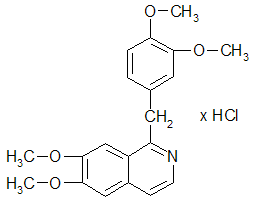 С20Н21NO4·HClМ.м. 375,85Папаверина гидрохлоридPapaverini hydrochloridum1-[(3,4-Диметоксифенил)метил]-6,7-диметоксиизохинолина гидрохлоридС20Н21NO4·HClМ.м. 375,85Физико-химические свойстваОписание. Белые или почти белые кристаллы или белый или почти белый кристаллический порошок без запаха. Растворимость. Растворим в хлороформе, умеренно растворим в воде, мало растворим в спирте 96 %. Реакции подлинности1. При нагревании с концентрированной серной кислотой появляется фиолетовое окрашивание.2. Под действием концентрированной азотной кислоты препарат приобретает желтое окрашивание, которое при нагревании на водяной бане переходит в оранжевое. 2. 2. Субстанция должна давать характерную реакцию на хлориды (ОФС «Общие реакции на подлинность»). Методы количественного определения1.Метод неводного титрования.растворитель - муравьиной кислота + уксусный ангидрид; титрант - 0,1 М раствор хлорной кислоты. конечную точку титрования определяют потенциометрически (ОФС «Потенциометрическое титрование»). 1 мл 0,1 М раствора хлорной кислоты соответствует 37,59 мг папаверина гидрохлорида С20Н21NO4·HCl2. При внутриаптечном контроле а) метод алкалиметрии (по связанной хлороводородной кислоте)титрант -  NaOH 0,1 М;прибавляют спирто- хлороформную смесь для 	растворения основания папаверина;  индикатор - фенолфталеин;   титруют до слабо-розового окрашивания водного слояб) метод аргентометрии (метод Фаянса)   титрант - AgNO3 0,1 М;среда - уксуснокислая;индикатор - бромфеноловый синийАтропина сульфатAtropini sulfasтропиновый эфир d,l-троповой кислоты сульфат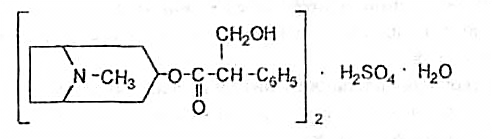 (C17H23NO3)2 ∙ H2SO4 ∙ H2OМ.м. 694,8Атропина сульфатAtropini sulfasтропиновый эфир d,l-троповой кислоты сульфат(C17H23NO3)2 ∙ H2SO4 ∙ H2OМ.м. 694,8Физико-химические свойстваОписание. Белый кристаллический порошок или зернистый порошок без запаха. Растворимость. Легко растворим в воде и спирте, не растворим в эфире и хлороформе.Реакции подлинности1. Реакция Витали-Морена Реакция со спиртовым раствором гидроксида калия и ацетона; происходит образование окрашенного в фиолетовый цвет соединения хиноидной структуры2. При нагревании основания атропина с раствором серной кислоты в присутствии кристаллика бихромата калия; ощущается запах горького миндаля вследствие образования бензальдегида:3. На сульфат-ион реакция с раствором BaCI2; белый осадок, нерастворимый в минеральных кислотах.Методы количественного определения1.Метод титрования в неводных средах.растворитель - безводная уксусная кислота; индикатор - кристаллический фиолетовый;титрант – 0,1 М раствор HClО4 2. При внутриаптечном контроле метод алкалиметрии по связанной серной кислоте.титрант - 0,1 М раствор NaOH,индикатор – фенолфталеин;прибавляют спирто-хлороформную смесь для растворения основания атропина;в точке эквивалентности - розовое окрашивание водного слояRp.:Papaverini 0,02Metamizoli natrii 0,3M. f. pulv.D.t.d. 10S. По 1 порошку 2 раза в деньRp.:Papaverini 0,025Olei Cacаo  1,5M. f. supp.D.t.d. № 4S. По 1 суппозиторию на ночь ректальноRp.:Sol. Atropini sulfatis 1 %-10млD.S.По 1 капли в оба глазаRp.:Papaverini 0,02Dextrosi 0,2M.f.pulv.D.t.d №10S. По 1 порошку 2 раза в день